Tiết 44:Bài thực hành 7 IN DANH SÁCH LỚP EM(tt)I. Mục tiêu:1. Kiến thức:- Biết kiểm tra trang tính trước khi in, thiết đặt lề và hướng giấy cho trang in- Biết điều chỉnh các dấu ngắt trang phù hợp với yêu cầu in.2. Kĩ năng:- Rèn luyện kĩ năng in trang tính.3. Thái độ:-.Thái độ học tập nghiêm túc, tích cực học tập4. Định hướng phát triển năng lực:- Năng lực tự học, năng lực giao tiếp, năng lực quan sát, năng lực công nghệ thông tin, năng lực tính toán.II. Chuẩn bị:- Nội dung bài thực hành- Máy tính điện tửIII. Phương pháp:- Phân nhóm Hs thực hành.- Đặt vấn đề, đưa ra yêu cầu để học sinh trao đổi và thực hành trên máy.- Gv quan sát, hướng dẫn các nhóm thực hành, nhận xét công việc của từng nhóm.IV. Tiến trình bài thực hành:1. Ổn định lớp:(1p)2. Tiến trình bài họcHOẠT ĐỘNG 1. KHỞI ĐỘNG (7’)(1) Mục tiêuTạo động cơ để học sinh biết cách sử dụng các thao tác để đặt lề, hướng giấy và in trang tính ra giấy.(2) Phương pháp/Kĩ thuật: Hoạt động cá nhân(3) Hình thức tổ chức hoạt động: Trong lớp học thực hiện trực tiếp trên file mẫu(4) Phương tiện dạy học: SGK, máy chiếu, máy tính(5) Sản phẩm: Học sinh có nhu cầu mong muốn được biết cách sử dụng một số lệnh có sẵn để thực hiện việc đặt lề, hướng giấy và in trang tính ra giấy.* Điều chỉnh: .......................................................................HOẠT ĐỘNG 2. HÌNH THÀNH KIẾN THỨC (28’)(1) Mục tiêu:-Học sinh nắm được tiện ích của việc sử dụng các lệnh để kiểm tra trang tính trước khi in, đặt lề và hướng giấy cho trang in cũng như điều chỉnh các dấu ngắt trang phù hợp với yêu cầu in. - HS nắm được cách sử dụng các lệnh để đặt lề, hướng giấy và in trang tính để thực hành. (2) Phương pháp/Kĩ thuật: Nêu vấn đề, vấn đáp.(3) Hình thức tổ chức hoạt động: Hoạt động cá nhân(4) Phương tiện dạy học: SGK, máy chiếu, máy tính(5) Sản phẩm: Học sinh biết cách sử dụng một số lệnh có sẵn để thực hiện để đặt lề, hướng giấy và điều chỉnh các dấu ngắt trang phù hợp với yêu cầu in. HOẠT ĐỘNG 3. LUYỆN TẬP, VẬN DỤNG (7’) (1) Mục tiêu: Giúp học sinh củng cố cách sử dụng các lệnh để xem trang tính trước khi in, đặt lề, hướng giấy và in trang tính.(2) Phương pháp/Kĩ thuật: Nêu và giải quyết vấn đề, vấn đáp. (3) Hình thức tổ chức hoạt động: Trong lớp học, hoạt động cá nhân, nhóm(4) Phương tiện dạy học: SGK, máy chiếu, máy tính.(5) Sản phẩm: Học sinh vận dụng kiến thức đã học để trả lời được câu hỏi mà giáo viên đưa ra.HOẠT ĐỘNG 4. TÌM TÒI, MỞ RỘNG (2’)(1) Mục tiêu: Giúp những học sinh có nhu cầu mở rộng thêm kiến thức của mình.(2) Phương pháp/Kĩ thuật: Làm việc cá nhân, nhóm.(3) Hình thức tổ chức hoạt động:  Trong lớp học.(4) Phương tiện dạy học:Tài liệu tham khảo, máy chiếu, máy tính.(5) Sản phẩm: HS biết cách mở rộng các kiến thức của mình thông qua câu hỏi thực tế.IV. Luyện tập - củng cố(5 phút)- Giáo viên nhận xét và đánh giá tiết thực hành của học sinh V. Hướng dẫn về nhà: (2 phút)- Về nhà ôn tập chuẩn bị tiết sau kiểm”tra 1 tiết thực hành”.VI. Đánh giá-rút kinh nghiệm:..........................................................................................................................................................................................................................................................................................................................................Hoạt động của GVHoạt động của HSNội dungBước 1. Giao nhiệm vụ- GV: Cho học sinh quan sát kết quả in trang tính trên giấy- GV: Kết quả in ra có hợp lí không?- GV: Cần phải kiểm tra trang tính trước khi in, đặt lề và hướng giấy in như thế nào để có các trang in hợp lí hơn?Bước 2. Thực hiện nhiệm vụ- GV: Hướng dẫn gợi mở hs trả lời câu hỏi .Bước 3. Thảo luận, trao đổi, báo cáo- GV: Cho HS thảo luận nhóm để tìm cách trả lời câu hỏi.Bước 4. Phương án KTĐG- GV: Cho HS trả lời câu hỏi của mỗi nhóm và nhận xét- GV nhận xét và chốt lại câu trả lời cuối cùng.* Đặt vấn đề: Khi in trang tính nên kiểm tra nội dung trên trang có được trình bày hợp lí không, nội dung trên từng trang có được in đúng như mong muốn hay không.Vậy sử dung những lệnh nào để kiểm tra trang tính trước khi in, đặt lề và hướng giấy trang in cũng như thực hiện việc in ra giấy. Tiết học thực hành hôm nay chúng ta sẽ cùng nhau nghiên cứu vấn đề này.Bước 1. Nhận nhiệm vụHS: Tiếp nhận nhiệm vụBước 2. Thực hiện nhiệm vụ- HS: Tìm cách trả lời câu hỏi.Bước 3. Thảo luận, trao đổi, báo cáo- HS: Thảo luận nhóm để trả lời câu hỏi.Bước 4. Phương án KTĐG HS: Đại diện của các nhóm trả lời câu hỏi và nhóm khác nhận xét kết quả.Hoạt động của thầyHoạt động của tròNội dung- Mở tệp bảng tính So theo doi the luc(đã lưu trong bài 5)Bài tập 3: Định dạng và trình bày trang tính:- Chia nhóm và thực hiện thao tác định dạng trang tính.a) Thực hiện các định dạng: phông chữ, gộp ô, định dạng đường viền ô tính? Thao tác thực hiện- Tìm hiểu tác dụng của các nút trên TCC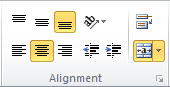 ? Tìm hiểu tiêu đề; kiểu dữ liệu trong các cột? Thực hiện thao tác tô màu nềnb) ? Thực hiện xem  trước khi in; điều chỉnh ngắt trang, căn lề và chọn hướng giấy.? Thực hiện thao tác lưu nội dung vào máy theo: C:\Tin THCS\ tên-lớp-bài TH7-  Quan sát quá trình thực hiện các thao tác của học sinh xem có nhanh và chính xác không?- Sửa lỗi cho học sinh hay mắc phải.- Uốn nắn kịp thời những học sinh yếu* Nhận xét và đánh giá- Nêu gương 1 số bài làm tốt và giải đáp 1 số thắc mắc của học sinh.- Nhận xét, đánh giá tiết học và rút kinh nghiệm.- Thông báo về nhà chuẩn bị bài học 8 và hoàn thành các bài tập bài 7- Nhắc học sinh tắt máy đúng quy định, sắp xếp bàn ghế- Quét dọn phòng máyThực hiện thao tác mởThực hành theo nhómThực hiện thao tác định dạngQuan sátThực hiện định dạng tiêu đề (hàng 3): căn giữa, nét chữ đậm và to hơn- Thực hiện theo yêu cầu trong sgk- thực hiện thao tác lưu nội dungNghe và rút kinh nghiệmChuẩn bị bài tập tiếp theoThực hiện theo hướng dẫnBài tập 3: Định dạng và trình bày trang tính:Hoạt động của GV - HSNội dung-GV: Để kiểm tra trang tính trước khi in, thiết đặt lề và hướng giấy cho trang in ta thực hiện những lệnh nào?- HS: Trả lời.- GV: Gọi hs lên máy thực hiện lại việc xem trang tính trước khi in, thiết đặt lề và hướng giấy in cho cả lớp xem và nhận xét.Hoạt động của GV - HSNội dungGV: Để chọn nhanh lề trang in và hướng trang ta có thể thực hiện lệnh nào?- Ngoài khả năng thiết đặt chính xác các lề trang in, ta còn có thể lựa chọn để áp dụng các thiết đặt lề có sẵn do chương trình bảng tính đề xuất. Hãy sử dụng lệnh Margins và tìm hiểu, áp dụng các thiết đặt có sẵn đó(H 1.82a).- Tìm hiểu việc chọn nhanh hướng trang in với lệnh Orientation (H 1.82b).GV: Cho hs thực hành phần tùy chọn mở rộng này.